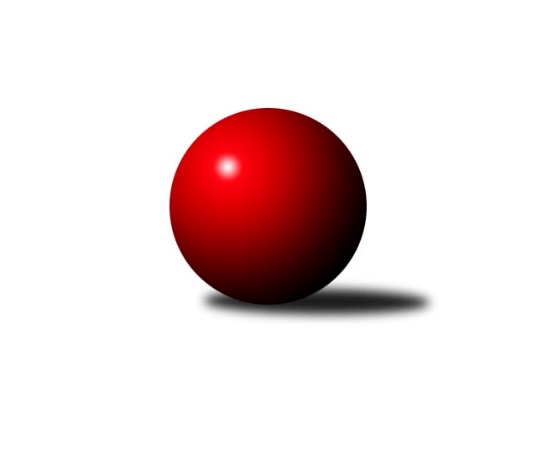 Č.17Ročník 2023/2024	4.5.2024 MAKL 3T 2023/2024Statistika 17. kolaTabulka družstev:		družstvo	záp	výh	rem	proh	skore	sety	průměr	body	plné	dorážka	chyby	1.	MAT a PAT	17	11	3	3	94 : 42 	(65.5 : 36.5)	673	25	480	193	24.8	2.	OFFICÍŘI	17	12	1	4	91 : 45 	(65.5 : 36.5)	650	25	470	180	27.1	3.	DECATHLON	17	11	1	5	98 : 38 	(68.5 : 33.5)	675	23	483	192	27.8	4.	VOS	17	10	2	5	82 : 54 	(55.0 : 47.0)	631	22	462	169	31.6	5.	KOM 2	17	11	0	6	76 : 60 	(58.0 : 40.0)	628	22	456	172	32.3	6.	EIM KOVÁCI	17	9	2	6	81 : 55 	(55.5 : 42.5)	637	20	469	168	31.1	7.	D*O*J*L	17	8	2	7	66 : 70 	(49.5 : 52.5)	620	18	452	167	31.5	8.	HASIČKY	17	7	2	8	64 : 72 	(44.5 : 57.5)	607	16	447	160	33.6	9.	ŠIBALKY	17	5	3	9	60 : 76 	(46.5 : 55.5)	598	13	434	163	33.9	10.	JEŠTĚRKY	17	5	0	12	50 : 86 	(41.5 : 60.5)	573	10	418	155	34.4	11.	SUCHOŠI	17	3	1	13	32 : 104 	(31.5 : 70.5)	574	7	420	154	39.4	12.	BABČI	17	1	1	15	22 : 114 	(26.5 : 75.5)	548	3	404	145	42.1Tabulka doma:		družstvo	záp	výh	rem	proh	skore	sety	průměr	body	maximum	minimum	1.	OFFICÍŘI	9	8	0	1	55 : 17 	(38.0 : 16.0)	653	16	693	626	2.	MAT a PAT	9	6	2	1	52 : 20 	(33.5 : 20.5)	673	14	706	649	3.	DECATHLON	8	6	0	2	50 : 14 	(35.5 : 12.5)	676	12	755	620	4.	KOM 2	9	6	0	3	40 : 32 	(30.5 : 23.5)	629	12	685	551	5.	VOS	9	5	1	3	44 : 28 	(29.5 : 24.5)	628	11	693	572	6.	D*O*J*L	8	5	1	2	38 : 26 	(25.0 : 23.0)	614	11	660	501	7.	EIM KOVÁCI	8	4	2	2	40 : 24 	(25.0 : 19.0)	647	10	680	619	8.	ŠIBALKY	9	4	1	4	36 : 36 	(26.5 : 27.5)	598	9	682	556	9.	HASIČKY	8	3	1	4	27 : 37 	(20.5 : 27.5)	606	7	644	553	10.	JEŠTĚRKY	9	2	0	7	21 : 51 	(18.0 : 36.0)	573	4	655	360	11.	SUCHOŠI	8	2	0	6	15 : 49 	(15.5 : 32.5)	562	4	648	457	12.	BABČI	8	0	1	7	10 : 54 	(10.0 : 38.0)	545	1	613	476Tabulka venku:		družstvo	záp	výh	rem	proh	skore	sety	průměr	body	maximum	minimum	1.	DECATHLON	9	5	1	3	48 : 24 	(33.0 : 21.0)	674	11	724	580	2.	MAT a PAT	8	5	1	2	42 : 22 	(32.0 : 16.0)	674	11	714	594	3.	VOS	8	5	1	2	38 : 26 	(25.5 : 22.5)	633	11	686	544	4.	EIM KOVÁCI	9	5	0	4	41 : 31 	(30.5 : 23.5)	628	10	710	548	5.	KOM 2	8	5	0	3	36 : 28 	(27.5 : 16.5)	627	10	692	556	6.	OFFICÍŘI	8	4	1	3	36 : 28 	(27.5 : 20.5)	647	9	682	596	7.	HASIČKY	9	4	1	4	37 : 35 	(24.0 : 30.0)	607	9	669	544	8.	D*O*J*L	9	3	1	5	28 : 44 	(24.5 : 29.5)	625	7	661	587	9.	JEŠTĚRKY	8	3	0	5	29 : 35 	(23.5 : 24.5)	573	6	615	455	10.	ŠIBALKY	8	1	2	5	24 : 40 	(20.0 : 28.0)	598	4	654	561	11.	SUCHOŠI	9	1	1	7	17 : 55 	(16.0 : 38.0)	584	3	622	528	12.	BABČI	9	1	0	8	12 : 60 	(16.5 : 37.5)	551	2	623	469Tabulka podzimní části:		družstvo	záp	výh	rem	proh	skore	sety	průměr	body	doma	venku	1.	VOS	6	4	1	1	30 : 18 	(19.5 : 16.5)	628	9 	1 	1 	1 	3 	0 	0	2.	EIM KOVÁCI	6	4	0	2	32 : 16 	(21.0 : 11.0)	652	8 	1 	0 	1 	3 	0 	1	3.	KOM 2	6	4	0	2	30 : 18 	(18.0 : 14.0)	610	8 	2 	0 	1 	2 	0 	1	4.	DECATHLON	6	3	1	2	30 : 18 	(21.5 : 14.5)	659	7 	2 	0 	1 	1 	1 	1	5.	MAT a PAT	6	3	1	2	28 : 20 	(21.0 : 15.0)	670	7 	2 	0 	1 	1 	1 	1	6.	HASIČKY	6	3	1	2	26 : 22 	(18.5 : 17.5)	614	7 	1 	1 	1 	2 	0 	1	7.	OFFICÍŘI	6	3	0	3	24 : 24 	(20.0 : 16.0)	643	6 	2 	0 	1 	1 	0 	2	8.	ŠIBALKY	6	2	2	2	24 : 24 	(19.5 : 16.5)	592	6 	1 	1 	2 	1 	1 	0	9.	D*O*J*L	6	2	2	2	22 : 26 	(14.0 : 22.0)	613	6 	2 	1 	0 	0 	1 	2	10.	JEŠTĚRKY	6	2	0	4	20 : 28 	(15.0 : 21.0)	554	4 	0 	0 	3 	2 	0 	1	11.	BABČI	6	1	1	4	14 : 34 	(14.0 : 22.0)	568	3 	0 	1 	2 	1 	0 	2	12.	SUCHOŠI	6	0	1	5	8 : 40 	(10.0 : 26.0)	549	1 	0 	0 	3 	0 	1 	2Tabulka jarní části:		družstvo	záp	výh	rem	proh	skore	sety	průměr	body	doma	venku	1.	OFFICÍŘI	11	9	1	1	67 : 21 	(45.5 : 20.5)	654	19 	6 	0 	0 	3 	1 	1 	2.	MAT a PAT	11	8	2	1	66 : 22 	(44.5 : 21.5)	675	18 	4 	2 	0 	4 	0 	1 	3.	DECATHLON	11	8	0	3	68 : 20 	(47.0 : 19.0)	684	16 	4 	0 	1 	4 	0 	2 	4.	KOM 2	11	7	0	4	46 : 42 	(40.0 : 26.0)	638	14 	4 	0 	2 	3 	0 	2 	5.	VOS	11	6	1	4	52 : 36 	(35.5 : 30.5)	632	13 	4 	0 	2 	2 	1 	2 	6.	EIM KOVÁCI	11	5	2	4	49 : 39 	(34.5 : 31.5)	629	12 	3 	2 	1 	2 	0 	3 	7.	D*O*J*L	11	6	0	5	44 : 44 	(35.5 : 30.5)	624	12 	3 	0 	2 	3 	0 	3 	8.	HASIČKY	11	4	1	6	38 : 50 	(26.0 : 40.0)	603	9 	2 	0 	3 	2 	1 	3 	9.	ŠIBALKY	11	3	1	7	36 : 52 	(27.0 : 39.0)	601	7 	3 	0 	2 	0 	1 	5 	10.	JEŠTĚRKY	11	3	0	8	30 : 58 	(26.5 : 39.5)	583	6 	2 	0 	4 	1 	0 	4 	11.	SUCHOŠI	11	3	0	8	24 : 64 	(21.5 : 44.5)	587	6 	2 	0 	3 	1 	0 	5 	12.	BABČI	11	0	0	11	8 : 80 	(12.5 : 53.5)	538	0 	0 	0 	5 	0 	0 	6 Zisk bodů pro družstvo:		jméno hráče	družstvo	body	zápasy	v %	dílčí body	sety	v %	1.	Petr Bulava 	MAT a PAT 	30	/	16	(94%)		/		(%)	2.	Milan Mlček 	EIM KOVÁCI 	24	/	15	(80%)		/		(%)	3.	Renata Tvrdcová 	ŠIBALKY 	24	/	15	(80%)		/		(%)	4.	Augustin Buček 	OFFICÍŘI 	24	/	15	(80%)		/		(%)	5.	Ivo Soviš 	DECATHLON 	22	/	11	(100%)		/		(%)	6.	Kateřina Šimáková 	ŠIBALKY 	22	/	17	(65%)		/		(%)	7.	Libuše Konštacká 	DECATHLON 	20	/	13	(77%)		/		(%)	8.	Monika Bálková 	HASIČKY 	20	/	17	(59%)		/		(%)	9.	Josef Vosyka 	DECATHLON 	18	/	15	(60%)		/		(%)	10.	Michal Schreib 	VOS 	18	/	15	(60%)		/		(%)	11.	Jarmila Křenková 	D*O*J*L 	18	/	16	(56%)		/		(%)	12.	Kateřina Jagošová 	OFFICÍŘI 	17	/	12	(71%)		/		(%)	13.	Lucie Svobodová 	OFFICÍŘI 	16	/	13	(62%)		/		(%)	14.	Libor Vašík 	MAT a PAT 	16	/	13	(62%)		/		(%)	15.	Miroslav Šustr 	KOM 2 	16	/	14	(57%)		/		(%)	16.	Ladislav Slovák 	VOS 	16	/	14	(57%)		/		(%)	17.	Petr Šanovec 	KOM 2 	16	/	15	(53%)		/		(%)	18.	František Vrobel 	VOS 	16	/	15	(53%)		/		(%)	19.	Zdeněk Tkadleček 	MAT a PAT 	14	/	12	(58%)		/		(%)	20.	Jakub Ondrák 	KOM 2 	14	/	12	(58%)		/		(%)	21.	Ladislav Vykoukal 	EIM KOVÁCI 	14	/	12	(58%)		/		(%)	22.	Sergei Popovič 	EIM KOVÁCI 	14	/	13	(54%)		/		(%)	23.	Marta Cicková 	JEŠTĚRKY 	14	/	15	(47%)		/		(%)	24.	Jana Ptáčková 	HASIČKY 	14	/	17	(41%)		/		(%)	25.	Ludmila Krhovská 	JEŠTĚRKY 	13	/	17	(38%)		/		(%)	26.	Martin Ondra 	VOS 	12	/	7	(86%)		/		(%)	27.	Alena Dokoupilová 	HASIČKY 	12	/	16	(38%)		/		(%)	28.	Dana Doleželová 	D*O*J*L 	10	/	11	(45%)		/		(%)	29.	Tomáš Vavřička 	EIM KOVÁCI 	9	/	11	(41%)		/		(%)	30.	Dagmar Suchánková 	SUCHOŠI 	9	/	15	(30%)		/		(%)	31.	Lukáš Suchánek 	SUCHOŠI 	9	/	17	(26%)		/		(%)	32.	Pavel Vraspír 	DECATHLON 	8	/	8	(50%)		/		(%)	33.	Antonín Kadlec 	KOM 2 	8	/	9	(44%)		/		(%)	34.	Lubomír Křenek 	D*O*J*L 	8	/	12	(33%)		/		(%)	35.	Nataša Skoupilová 	BABČI 	8	/	16	(25%)		/		(%)	36.	Jakub Soviš 	DECATHLON 	6	/	3	(100%)		/		(%)	37.	Miroslava Síbrová 	JEŠTĚRKY 	6	/	8	(38%)		/		(%)	38.	Oldřich Vaníček 	D*O*J*L 	6	/	8	(38%)		/		(%)	39.	Marek Pospíšil 	MAT a PAT 	6	/	9	(33%)		/		(%)	40.	Jaroslav Soldán 	OFFICÍŘI 	6	/	10	(30%)		/		(%)	41.	Barbora Rydzyková 	BABČI 	6	/	14	(21%)		/		(%)	42.	Vratislava Šándorová 	SUCHOŠI 	6	/	17	(18%)		/		(%)	43.	Edvin Gartner 	JEŠTĚRKY 	5	/	5	(50%)		/		(%)	44.	Petra Černohorská 	BABČI 	4	/	4	(50%)		/		(%)	45.	Zdeněk  Čermák 	MAT a PAT 	2	/	1	(100%)		/		(%)	46.	Simona Bálková 	HASIČKY 	2	/	1	(100%)		/		(%)	47.	Radek Koňařík 	OFFICÍŘI 	2	/	1	(100%)		/		(%)	48.	Jan Křenek 	D*O*J*L 	2	/	1	(100%)		/		(%)	49.	Petr Furiš 	ŠIBALKY 	2	/	2	(50%)		/		(%)	50.	Milan Chalcař 	JEŠTĚRKY 	2	/	5	(20%)		/		(%)	51.	Božena Dokládalová 	BABČI 	2	/	14	(7%)		/		(%)	52.	Ivana Halabicová 	ŠIBALKY 	2	/	16	(6%)		/		(%)	53.	Lenka Vavřičková 	DECATHLON 	0	/	1	(0%)		/		(%)	54.	Stanislav Krykorka 	D*O*J*L 	0	/	1	(0%)		/		(%)	55.	Jiří Ondrák 	KOM 2 	0	/	1	(0%)		/		(%)	56.	Radek Batoušek 	ŠIBALKY 	0	/	1	(0%)		/		(%)	57.	Tomáš  Suchánek  	SUCHOŠI 	0	/	2	(0%)		/		(%)	58.	Lenka Kastnerová 	BABČI 	0	/	2	(0%)		/		(%)Průměry na kuželnách:		kuželna	průměr	plné	dorážka	chyby	výkon na hráčeNejlepší výkony na kuželnách:Četnost výsledků: